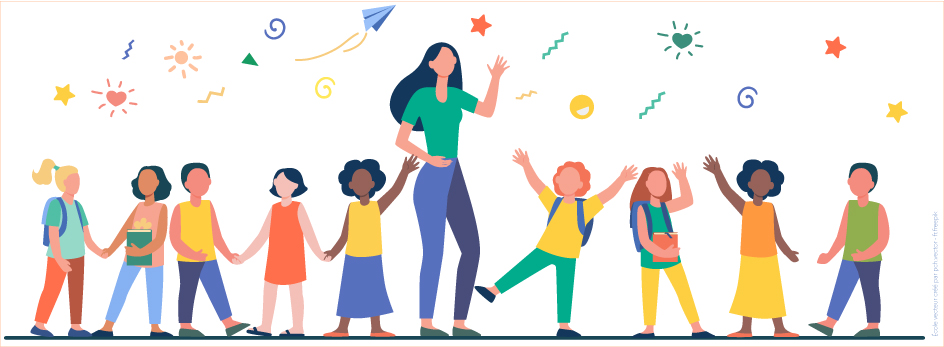 Cette première séance a pour but de faire comprendre aux élèves les grandes lignes de l’enseignement religieux à l’école, tout en permettant à l’IDR de faire connaissance avec sa/ses nouvelle(s) classe(s).L’IDR sélectionne un album ou un poème, un texte, avec ou sans références religieuses, qu’il/elle affectionne particulièrement, et qui servira de base au travail de l’année à venir. Ce texte parlera du vivre ensemble, de l’estime des différentes convictions, cultures et religions, du respect, de la différence, …, thèmes fondamentaux dans la réflexion de l’IDR.Quelques exemples à télécharger ci-dessous.L’équipe des chargées de suivi ERE1« CHAQUE VISAGE EST UN MIRACLE » POEME DE TAHAR BEN JELLOUN :   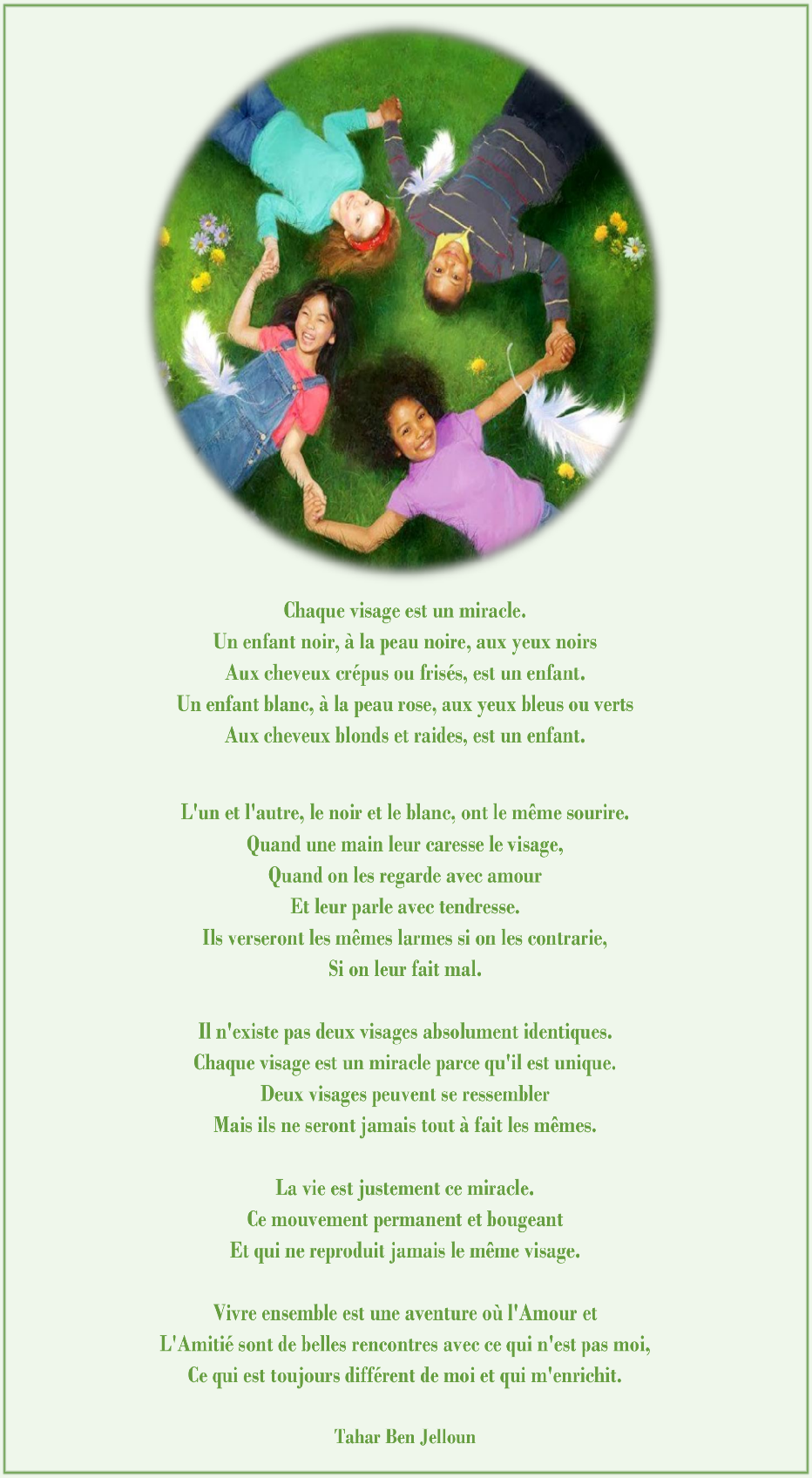 « NOUS SOMMES LÀ »Album d’Oliver Jeffers, disponible en plusieurs langues (en allemand notamment, utilisable dans une classe bilingue !)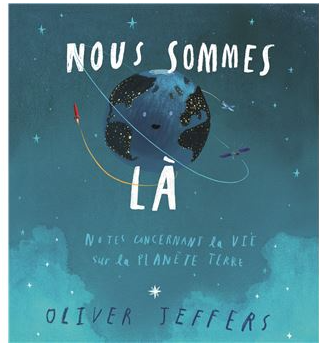 10 IDÉES POUR SAUVER LE MONDE AVEC LA GENTILLESSE      Album d’Éléonora Fornasari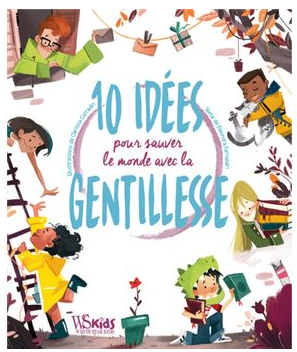 SEPT MILLIARDS DE VISAGESAlbum de Peter SPIER 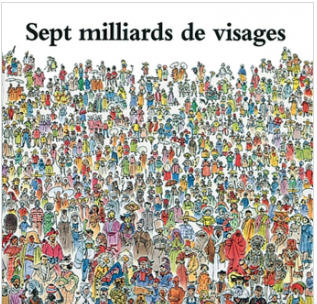 LE RÊVE DE MADEMOISELLE PAPILLON Album d’Alia Cardyn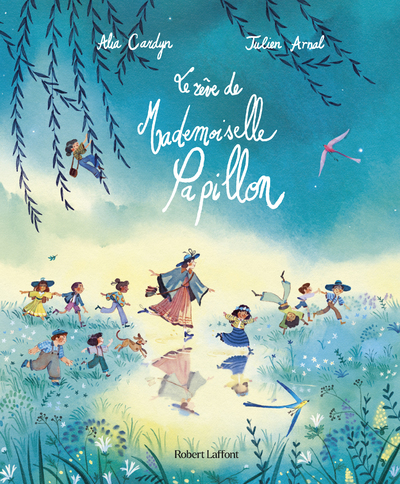 « LE CRAYON MAGIQUE » Album de Malala Yousafzai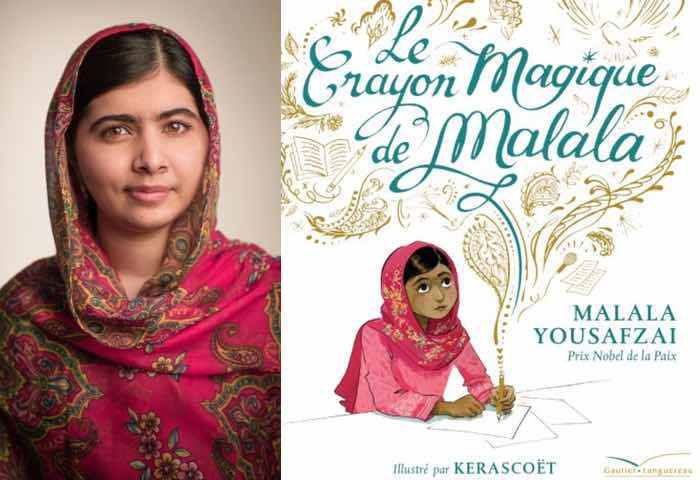 Prenons l’exemple du « Crayon magique » de Malala.Cet album est adaptable à tous les niveaux, du CP au CM2.Déroulement de l’intervention :L’IDR se présente, puis demande à chaque élève de se lever et de dire son prénom (les plus grands pourront se présenter en quelques phrases). Possibilité de faire faire à chacun un chevalet avec son prénom.L’IDR présente ensuite Malala après avoir montré le Pakistan sur une carte du monde ou sur un globe terrestre. Possibilité également d’afficher un portrait de Malala afin que les élèves aient bien à l’esprit qu’il ne s’agit pas d’une fiction, mais d’une histoire vraie, tirée d’un pan de vie de l’autrice.Lecture de l’album. (Prendre le temps d’expliquer les termes difficiles : talibans, décharge, …)Laisser les élèves s’exprimer.Ce qui est terrible dans cette histoire, c’est que les filles ne puissent pas aller à l’école, que des enfants soient obligés de fouiller les poubelles pour vivre, que des régions du monde vivent dans la terreur, la guerre, l’insécurité.Demander ensuite aux élèves de réfléchir à ce qu’ils aimeraient changer pour rendre le monde plus beau au quotidien, à ce dont ils auraient besoin pour être heureux, à ce qu’ils feraient s’ils avaient un crayon magique. Pour les plus jeunes, on n’insistera pas sur l’insécurité, la guerre, mais on pourra demander ce qui leur semble nécessaire pour bien vivre ensemble en classe.Recueillir les idées des CP – CE, faire écrire leurs idées aux CM.En fin de séance, reprendre ces idées, les reformuler avec les enfants si nécessaire, puis, pour la séance suivante, les mettre par écrit : une affiche pour la classe, un DE pour les cahiers (des exemples ci-après)Plusieurs formules possibles :Si j’avais un crayon magique…j’effacerais (le Covid, la guerre…)je changerais…je dessinerais (des fleurs, des enfants qui jouent…)j’aime / je n’aime pasje rêve…Tout au long de l’année, l’IDR pourra revenir à ce travail, l’approfondir, rebondir sur l’un des points soulignés par les enfants, le compléter avec eux (par exemple : je n’aime pas les bagarres, je rêve d’un monde où chacun se respecte…)Des exemples de productions de classes…Dans notre classe de CP-CE2 on rêve d’avoir un crayon magique…pour changer le mondepour éliminer la Covid 19pour faire briller le soleil tous les jours !pour que le monde existe pour toujours !pour que tous les Hommes soient sages et gentilspour toujours rire et fêterpour de beaux anniversairespour dessiner la paix et l’harmonieDans notre classe de CE1/CE2…On ne se moque pas des autresOn ne fait pas de malOn s’entraideOn ne se bagarre pasOn écouteOn travaille bien en faisant de son mieuxOn rêve d’un monde sans violencesOn pense qu’il faudrait arrêter de faire du malOn veut aider les enfants menacés dans le mondeOn voudrait sauver les enfants malheureux au PakistanOn veut être heureuxOn se respecte les uns les autresOn voudrait que tous les enfants du monde puissent aller à l’école !Dans notre classe de CM1-CM2…On s’aimeOn s’aideOn se respecteOn est francOn ne triche pasOn apprend à vivre ensembleOn aime le silence et le calmeOn est confiantOn rêve d’un pistolet anti mauvaise humeurOn respecte la nature et les animauxDans cette classe …… on aime…Travailler et avoir de bonnes notesPartagerRespecter les autres et être respecté(e) en retourMieux connaître les autres religionsLireApprendre dans le calmeLa tranquillitéDessiner et colorierPeindreChanterRigolerEtre généreux(se)AiderVivre en paixProtéger la natureVivre dans la joie et la bonne humeur, entouré(e) de gens gentils…mais on ne veut pas…Pleurer de tristesseDe gens méchantsDe disputes ni de bagarresDe bruitD’irrespect et de moqueries(CE2)… ici on aime…Notre famille et nos amisLe travail bien fait et les cahiers bien tenusProtéger notre famillePartagerRespecter les autres et leurs différences, et être respecté(e) en retourL’égalitéEtre heureuxJouer au footApprendre dans le calme, sans papotagesLa tranquillité et la récré !Dessiner et colorierBricolerVoyager dans le tempsChanterRigoler et s’amuserEtre généreux(se)AiderVivre en paixProtéger la natureVivre dans la joie et la bonne humeur, entouré(e) de gens gentilsOn aime aussi ce que les maîtresses font pour nous…mais on n’aime pas…La tristesseLes gens méchants ou impolisCeux qui n’écoutent pasLes disputes et les bagarresle bruitl’irrespect, les insultes et les moqueriesLes centrales nucléaires et les vélos électriquesle gaspillage et la pollutionQuand c’est écrit « ouverture facile » et que ce n’est pas facile…(CM1-CM2)